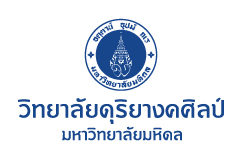 แบบบันทึกผู้ติดต่อบริจาคสิ่งพิมพ์ให้แก่ ห้องสมุดจิ๋ว บางซื่อ                                    วันที่ ___________________บุคคล    ชื่อ-สกุล ______________________________________________________ หน่วยงาน ชื่อ __________________________________________________________          เบอร์โทร. __________________________ E-mail ____________________________                    ประเภทสิ่งพิมพ์ ____________________________________________________________  **   สิ่งพิมพ์ หรือสิ่งของต่างๆ ทุกรายการที่นำมาบริจาคให้แก่ห้องสมุดจิ๋ว บางซื่อแล้ว จะถือเป็นกรรมสิทธิ์โดยชอบธรรมของห้องสมุดฯ และขอสงวนสิทธิ์ในการพิจารณาโดยสามารถดำเนินการในลักษณะต่างๆ ได้ตามความเหมาะสมโดยไม่ต้องแจ้งให้ทราบล่วงหน้า                                                                                                                ชื่อผู้รับ ________________________________________-------------------------------------------------------------------------------------------------------------------------------------------------------แบบบันทึกผู้ติดต่อบริจาคสิ่งพิมพ์ให้แก่ ห้องสมุดจิ๋ว บางซื่อ                                    วันที่ ___________________บุคคล    ชื่อ-สกุล ______________________________________________________ หน่วยงาน ชื่อ __________________________________________________________          เบอร์โทร. __________________________ E-mail ____________________________                    ประเภทสิ่งพิมพ์ ____________________________________________________________  **   สิ่งพิมพ์ หรือสิ่งของต่างๆ ทุกรายการที่นำมาบริจาคให้แก่ห้องสมุดจิ๋ว บางซื่อแล้ว จะถือเป็นกรรมสิทธิ์โดยชอบธรรมของห้องสมุดฯ และขอสงวนสิทธิ์ในการพิจารณาโดยสามารถดำเนินการในลักษณะต่างๆ ได้ตามความเหมาะสมโดยไม่ต้องแจ้งให้ทราบล่วงหน้า                                                                                                                ชื่อผู้รับ ________________________________________